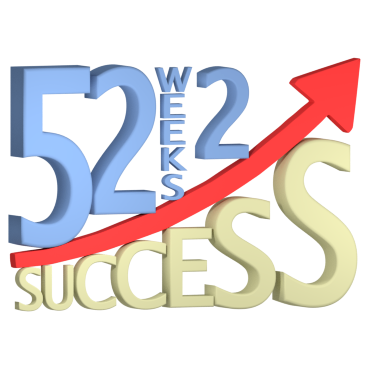 52 Weeks to SuccessC. A. ProgramBenchmark 2ChecklistBefore completing the following, how would I rate myself on the use of the content of this Benchmark?  (1 – 10 scale) _____________ How can I apply these ideas/principles to my role in the practice? _____________________________________________________________________________________________________________________________________________________________________Which areas of service do I need to improve?1._____________________________________________________2._____________________________________________________3._____________________________________________________What am I going to do immediately to improve them: 1.__________________________________________________________________________2.__________________________________________________________________________3.__________________________________________________________________________           5.  Have I completed each learning objective in this Benchmark?    Yes       No	If not, I will complete it by ___________________________					date